Annual Monitoring Site Visit Process 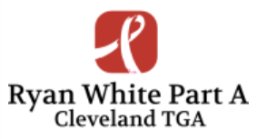 Ryan White Part A & Ending the HIV Epidemic Initiative (EHE)Purpose of the Site VisitSub-Recipient ResponsibilityRyan White & EHE Recipient Responsibility Prior to the VisitRyan White & EHE Recipient Responsibility during the Site VisitRyan White & EHE Recipient Responsibility Following the Site VisitMonitoring Performance ScaleSignificant Deficiencies Found During Visit Random SamplingAdditional ConsiderationsSample Corrective Action Plan: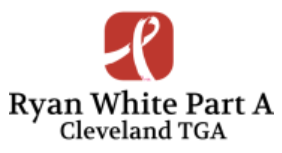 The HRSA/HAB Division of Metropolitan HIV/AIDS Program National Monitoring Standards require that the Ryan White and Ending the Epidemic Recipient conduct an annual site visit with each Sub-Recipient to ensure compliance on the proper use of federal grant funds and adherence to fiscal, clinical, programmatic, and professional guidelines put in place.  Providers are required to maintain an individual case record or medical record for each client served.All billed services match services documented in client records.All records are kept in a secure place and in an organized fashion and available at the start of the monitoring visit.Providers review and are familiar with service monitoring tools.Assembling and preparing all necessary records and materials for completion of the service monitoring tools by the Recipient.Have knowledgeable staff available to answer questions that may arise. Make available to the Recipient all materials listed in Attachment A and Attachment B.Submit to the Recipient Fiscal Policies within one week of receipt of electronic notification of site visit.Provide timely follow-up when identified from the Recipient.Providers will be notified electronically no later than thirty days prior to an on-site visit of the date(s) and time(s) of the visit.The electronic notification will include Attachment A – Fiscal Monitoring Site Visit Checklist, Attachment B – Program Monitoring and Site Visit Checklist.The Recipient will review the previous year’s fiscal, program, and quality monitoring report and corrective action if applicable.No later than two (2) days before the monitoring site visit, the Recipient shall provide Attachment C, Monitoring Site Visit Random Sample Form and Attachment D EHE Monitoring Site Visit Random Sample Form or the final list of records to be reviewed.Conduct Opening ConferenceUpon arrival at the monitoring location, Recipient staff will meet with appropriate provider staff to discuss the purpose of the visit, review prior year monitoring outcomes, and address any questions the provider staff may have.  The provider staff will be asked to explain how their charts or electronic medical records are organized so that data is accurately collected.Perform MonitoringRecipient staff will review the requested charts and documents as outlined in the notification, using the monitoring tools.  A random sample of client records is chosen for review as a means of verifying that services are being provided in accordance with established standards and recorded accurately.  In order to ensure efficiency and accuracy of the monitoring process, appropriate provider staff must be available to Recipient staff when needed throughout the monitoring process. Recipient will send a formal written report of the site visit findingsA formal written report summarizing the monitoring site visit, including findings and recommendations, will be sent to each provider within 30 days of the site visit.Provide Technical Assistance Recipient staff will offer to provide technical assistance training in areas where deficiencies were noted. Conduct additional site visits as necessaryRecipient office reserves the right to conduct additional site visits as necessary to verify the implementation of any recommended quality improvement activities.Recipient staff will conduct a Follow-Up Site Visit when a provider receives a score of less than 69% on the qualifying standards of the site visit report.Recipient staff will conduct a focused audit during any Follow-Up Site Visit within (6) six months following the adoption of a recommended Quality Improvement Plan.QUALITYSCOREQUALITYRATINGFOLLOW-UP ACTION90 – 100%ExcellentFindings exceed quality expectationsNo Action Required.80 - 89%EffectiveFindings meet quality expectationsNo Action Required.70 - 79%Moderate DeficienciesFindings are below quality expectationsWritten Corrective Action Plan required within 30 days of receipt of report.69% and belowSignificant DeficienciesProbationary Period put in effect; Written Quality Improvement Plan is required within 30 days; Services will be re-monitored until the provider has addressed the finding and becomes compliant.Quality Improvement and Corrective Action PlansWhen a programmatic site visit leads to the discovery of serious concerns about the quality of services that might negatively impact the health and safety of clients, Recipient staff will meet with the provider.  The Recipient staff will provide a detailed overview of the concerns.  This meeting will determine the appropriate manner in which the findings should be addressed and the appropriate sanction, if any, which should be imposed until the findings have been corrected. A Monitoring Performance Scale is used to determine when Quality Improvement Plans and Corrective Action Plans are necessary.  Both plans address areas of deficiency, discuss changes that will be made to address deficiencies, and include a timeframe for implementation.   Recipient staff will evaluate the provider’s written response and notify the provider in writing of any findings to which the provider’s response is not adequate.   Depending on the severity of the deficiency, more than one monitoring visit during the grant cycle may be required.Any provider scoring between 70% and 79% on a qualifying standard will be required to submit a written Corrective Action Plan (CAP) to address the deficient areas within 30 days from the date of receipt of the monitoring report.  The CAP must be implemented by the provider within 30 days of submission.  The CAP will then be monitored during targeted trainings and technical assistance, as well as routine site visits. Any agency that does not achieve a satisfactory score of 80% on any standard will be subject to a re-monitoring site visit after 6 months.   (see Page 4 for Sample Corrective Action Plan)Any provider receiving a quality score of 69% or below on a qualifying standard will require immediate follow-up.  A written Quality Improvement Plan (QIP) will be required within 30 days of receipt of the monitoring report.  The provider will have 30 days to implement the QIP from date of submission.  The services will be re-monitored.  Further action may be required if sub-recipient continues to have challenges.The “Plan-Do-Study-Act” (PDSA) quality improvement model will be used to initiate all quality improvement activities.  